Biology Unit 6 Calendar – Ch. 10: Cell Division & Ch. 11-4 MeiosisNovember 7, 2013 – November 22 2013**All work not complete in class becomes homework. Homework can also be assigned randomly- does not have to be indicated on this calendar. ** Read Chapter 10, sections 1-2 and Chapter 11 section 4 to keep up with class discussions and assignments.Participation Packet Grading Rubric:Unit calendar and Rubric		________/5 PointsUnit Notes				________/ 8  Points (2 points per page)Daily Pages				________/ ________ Points (5 points per page)Graphic Organizer		 	________/ 10 PointsUnit Study Guide			________/  ________ Points (1 point each) Vocabulary (Ch. 10-11)		________/  17 Points 	Total Points 				_________/________ PointsCell DivisionCh. 10 NotesWhen a living thing grows, what happens 	to its cells?Living things grow by producing more ___________; the cells of adults are _________________________ than those of a young person (just ___________ of them)Limits to Cell Growth:Two reasons why cells divide instead of continue to grow:	a)  The larger a cell becomes, the more demands the cell places on its ______________	b)  The more trouble the cell has moving enough nutrients and wastes across the 	__________________________________________DNA Overload:______________ stores the information that controls a cell’s __________________.When a cell is small, the DNA is able to meet all the cells needs	As a cell increases in size, it _______________________ make extra copies of ____________________.  If cells continued to grow without limit = “__________________________________________”Why A Small Cell Functions Better Than a Larger CellThink of a library in a small town…And the town has been constantly growing, but the library was not able to add more books?If a cell continued to grow the amount of DNA it contained would not be enough to _______________________________________________________________________________________________Moving MaterialsFood, Oxygen, Water & Waste enter/leave a cell through the _________________________.a) The rate at which moving materials takes place depends on the ________________________ of the cell (total area of cell  membrane)b) The way the materials are used in the cell depends on its _______________________Ratio of surface area to volume:Volume increases much more rapidly than _____________________________________ = the ratio of surface area to volume ___________________________.This causes problems with the movement of _________________________.Maintaining volume to surface area is key for processes of the cell to happen quickly and efficiently, and for ___________________________ movement of ___________________Division of the cell:Before a cell gets WAY TOO big, it will _________________________ and form 2 “_________________________” CELLS		             This process is called _______________________________________.Cell Division:Before a cell divides:a)  It ____________________________________ (copies) all of its DNAb) Each “daughter” cell gets a complete set of _____________________________Why it Divides:a)  Division keeps the ________________ to ___________________________________ ratio appropriateb)  And allows for optimal ________________________ of molecules in, out and within!WHAT DO YOU KNOW NOW?!?!?!Answer the following in complete these sentences, below the prompt/question in the space provided!!1.Cells divide because ____(2 reasons)______.2.It is not ideal for cells to increase in size because __________________.3.(Pick one) Volume or Surface area increase more rapidly.4.Just before division the cell must ____________ because ______________.The Cell Cycle:10-2During the cell cycle:a)  The cell growsb)  Prepares for division 	c)  Divides to form 2 daughter cells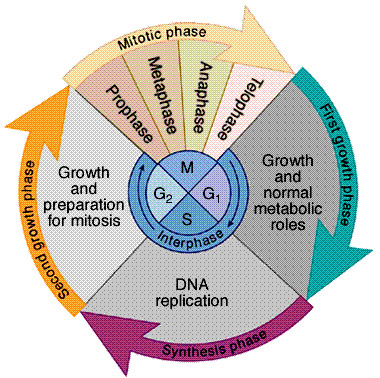 Phases of the Cell Cycle1.  ______ Phase – Growth2. ______  Phase – DNA Replication3. ______ Phase – Prep for mitosis		a) G1, S, and G2 phases are ______________________________4. ______  Phase – Cell Division (Mitosis)Three reasons why cells reproduce:
                  1. 
                  2. 
                  3.  MondayTuesdayWednesdayThursdayFriday4Study Guide for Ch. 95 (Sub)Ch. 9 test 6Myth Busters Movie710-1 Notes10-1 Section Review- Due Friday!8TED-Ed Video and notes/discussion 11NO SCHOOLVeterans Day 12Mitosis Poster10-2 Section Review Due Thursday!13Complete and present Posters 14Mitosis Lab15Ch. 10 reviewMitosis Lab Due!18Ch. 10 QuizStart Meiosis – Vocab and figure 11-1519TED-Ed Video and notes/discussion2011-4 section review – Due Tomorrow! 21Chapter 11-4 Review 22 Ch. 11 Quiz Unit 6 Packet Due! 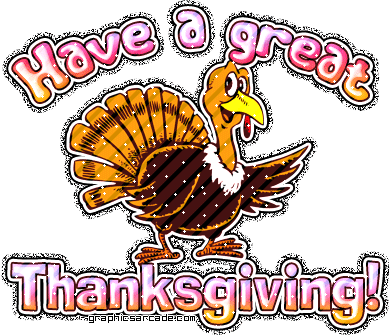 